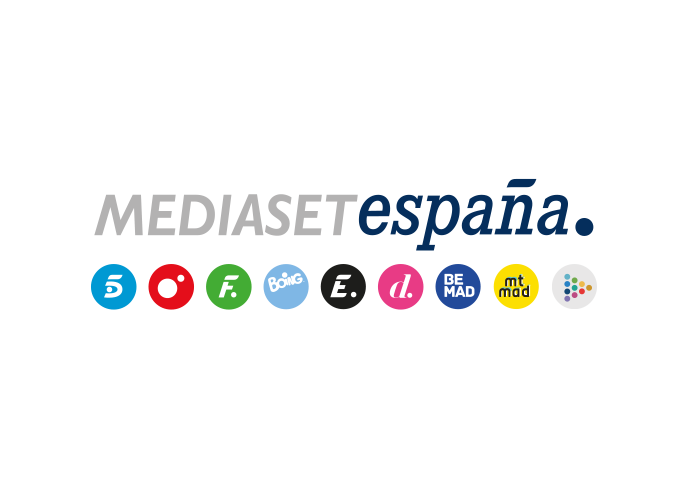 Madrid, 22 de marzo de 2022Panamá, Israel o Estados Unidos: los destinos internacionales regresan a ‘Viajeros Cuatro’, que incorpora una nueva reporteraEl formato, que iniciará próximamente las grabaciones de su quinta temporada, combinará los viajes dentro y fuera de España para descubrir los atractivos turísticos de nuevos destinos y las costumbres y estilo de vida de sus habitantes.‘Viajeros Cuatro’ volverá a volar lejos de nuestras fronteras para descubrir nuevos destinos internacionales en las entregas que formarán parte de su quinta temporada. El formato, que Cuatro produce en colaboración con Producciones Mandarina, pondrá en marcha próximamente sus grabaciones, que seguirán contando también con rutas por ciudades y enclaves españoles.Panamá, Israel y la ciudad de Los Angeles, en Estados Unidos, serán algunos de los países a los que viajarán los reporteros del programa, recuperando buena parte de la esencia del espacio tras la reducción de las restricciones de movilidad generadas por la pandemia. De este modo, podrán recorrer enclaves espectaculares, descubrir sus atractivos turísticos, culturales y gastronómicos y experimentar de la mano de sus habitantes, anónimos o famosos, sus costumbres y peculiaridades de su estilo de vida.La quinta temporada de ‘Viajeros Cuatro’ continuará apoyando al sector turístico español con el redescubrimiento de nuevos destinos nacionales como Gran Canaria y la provincia de Sevilla, entre otros.Eva Rojas se suma al equipoLa reportera Eva Rojas (‘La isla del héroe’, ‘Españoles en el mundo’) se suma a las ‘filas’ de ‘Viajeros Cuatro’, que continuarán integrando los ‘veteranos’ Lucas Goikoetxea, Marina Romero, Estefanía Masó, Mónica Domínguez y Pablo de Miguel. La cuarta temporada del programa (564.000 y 4,9%), emitida el pasado verano, alcanzó un destacado seguimiento entre los jóvenes, con un 8,1% de share en el segmento de 25 a 34 años.